				        Bewandert. Begeistert. Bewährt.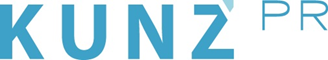 Presse-Info Pillerseetal13. Juni 2022Top-Event für Trailrunner: Der KAT100 im Pillerseetal(Fieberbrunn) Sie geben alles: Die Trailrunner, die von 4. bis 6. August beim 3. KAT100 im Pillerseetal starten. In der Königsdisziplin, dem 100-Meilen-Lauf, bewältigen die Athleten rund 174 Kilometer und 10.000 Höhenmeter entlang der Gipfelrouten der Kitzbüheler Alpen. Cracks schaffen Österreichs längsten Ultratrail in unter 30 Stunden. Wem das zu extrem ist, der läuft die Strecke gestaffelt im Team oder bezwingt beim neu konzipierten Marathon Trail 3220 Höhenmeter auf 48 Kilometern. Vom Festivalgelände in Fieberbrunn geht es über den Wildseeloder (2118 m) durch den Pletzergraben auf dem Fieberbrunner Höhenweg zurück zum Startpunkt. Die Läufer haben die Wahl zwischen sieben Routen unterschiedlicher Schwierigkeitsgrade – Spitzensportler sowie Einsteiger finden hier ihre Strecke. Alle führen durch die traumhaften Berglandschaften rund ums Pillerseetal. Wer einen Wettbewerbsvorteil möchte, trainiert dort bereits vor dem Event auf ausgewiesenen Routen. Übrigens: Bei beiden Challenges sammeln die Läufer Punkte für den Alpe Adria Trailrunning Cup, beim KAT100 zudem für den Österreichischen Trailrunning Cup. Los geht das Event am 4. August um 18 Uhr in Fieberbrunn mit dem Start der Ultraläufer. Der Marathon beginnt am 6. August um 7 Uhr.www.kat100.at, www.pillerseetal.at